 КАРАР                                                                                                                 РЕШЕНИЕ  23 май 2018 йыл                                          №117                  23 мая 2018 года О  внесении изменений  и  дополнений в  Правила землепользования и застройки  сельского поселения Зеленоклиновский сельсовет муниципального района Альшеевский район Республики Башкортостан,  утвержденный решением  Совета  сельского поселения от 04.10.2013г. № 117 (в новой редакции)        В соответствии с Градостроительным кодексом Российской Федерации от 29.12.2004 № 190-ФЗ (далее – ГрК РФ),    Законом Республики Башкортостан от 29.12.2004г «О регулировании градостроительной деятельности в Республике Башкортостан»   Совет сельского поселения Зеленоклиновский сельсовет муниципального района Альшеевский район Республики Башкортостан решил:1. Внести в  решение №117 от 04.10.2013г. «Об утверждении правил землепользования и застройки в сельском поселении  Зеленоклиновский сельсовет муниципального  района Альшеевский район Республики Башкортостан»  изменения и дополнения и утвердить  решение Совета сельского поселения Зеленоклиновский сельсовет муниципального района Альшеевский район Республики Башкортостан «О внесении изменений  и  дополнений в  Правила землепользования и застройки  сельского поселения Зеленоклиновский сельсовет МР Альшеевский район Республики Башкортостан,  утвержденный решением  Совета  сельского поселения от 04.10.2013г. №117 в новой редакции .2. Обнародовать настоящее решение Совета сельского поселения Зеленоклиновский сельсовет муниципального района Альшеевский район Республики Башкортостан на информационном стенде в  здании администрации  сельского поселения  и разместить на официальном сайте администрации сельского поселения Зеленоклиновский сельсовет.3. Контроль за выполнением решения возложить на постоянную комиссию по земельным вопросам, благоустройству и экологии.Глава сельского поселения                                      Т.Г.Гайнуллин                                                                                                                                                                                                   БАШҠОРТОСТАН РЕСПУБЛИКАҺЫӘЛШӘЙ РАЙОНЫМУНИЦИПАЛЬ РАЙОНЫНЫҢЗЕЛЕНЫЙ КЛИН АУЫЛ СОВЕТЫАУЫЛ БИЛӘМӘҺЕ СОВЕТЫ (БАШҠОРТОСТАН  РЕСПУБЛИКАҺЫ  ӘЛШӘЙ  РАЙОНЫ  ЗЕЛЕНЫЙ КЛИН АУЫЛ  СОВЕТЫ)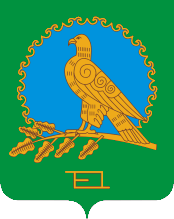 СОВЕТ СЕЛЬСКОГО ПОСЕЛЕНИЯЗЕЛЕНОКЛИНОВСКИЙСЕЛЬСОВЕТМУНИЦИПАЛЬНОГО РАЙОНААЛЬШЕЕВСКИЙ РАЙОНРЕСПУБЛИКИБАШКОРТОСТАН(ЗЕЛЕНОКЛИНОВСКИЙ  СЕЛЬСОВЕТ АЛЬШЕЕВСКОГО  РАЙОНА  РЕСПУБЛИКИ  БАШКОРТОСТАН)